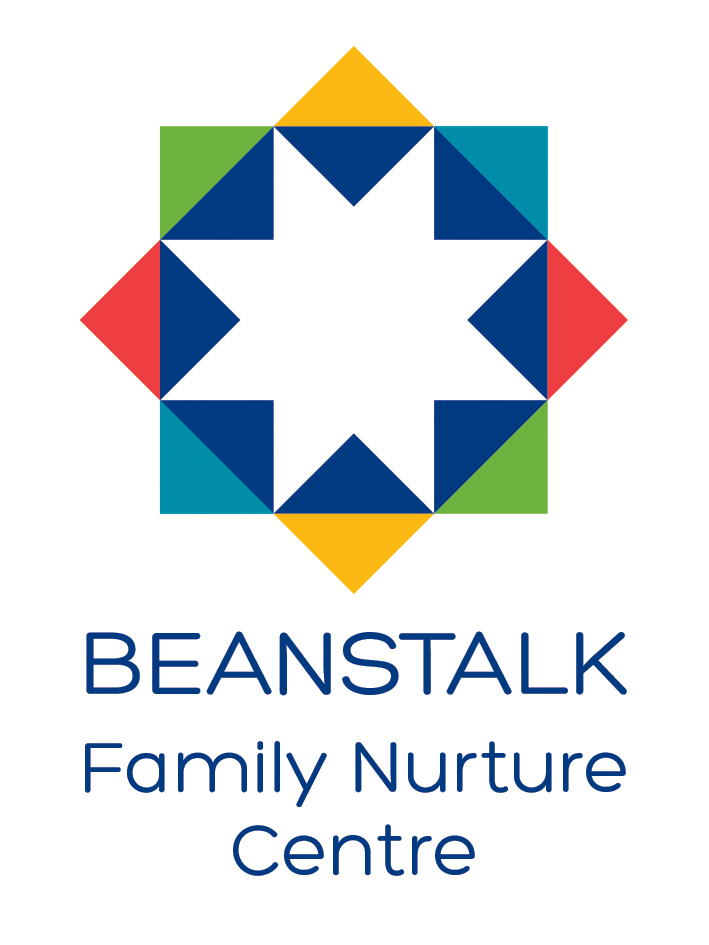 IMPROVEMENT PLAN FOR 2023/24IMPROVEMENT PLAN PRIORITIES & WORK PLANSFOCUSED PRIORITY 1Promote equality and diversity for all learners  Promote equality and diversity for all learners  Promote equality and diversity for all learners  Promote equality and diversity for all learners  Promote equality and diversity for all learners  LINKS TO NATIONAL IMPROVEMENT FRAMEWORK: Teacher & Practitioner ProfessionalismLINKS TO NATIONAL IMPROVEMENT FRAMEWORK: Teacher & Practitioner ProfessionalismLINKS TO NATIONAL IMPROVEMENT FRAMEWORK: Teacher & Practitioner ProfessionalismLINKS TO HGIOELC: 1.2, 1.3, 2.4, 2.7, 3.1LINKS TO HGIOELC: 1.2, 1.3, 2.4, 2.7, 3.1LINKS TO HGIOELC: 1.2, 1.3, 2.4, 2.7, 3.1Expected ImpactStrategic Actions PlannedResponsibilitiesResponsibilitiesMeasure of successTimescalesA.All Practitioners encourage and embrace diversity, equity and inclusion ensuring our nursery is a safe, caring, supportive environment for all. All Practitioners are confident with the Nurture Centre’s vision, values and Aims and what this look like in practice.Staff training about unconscious bias to raise awareness of this.Identify and address barriers to participation and learning. Analysis of the language and terms used with children by adults.Review Nurture Centre Vision, values and aimsRevisit self -regulation approaches e.g. Solihull, Emotion works, Mindfulness practices, ensuring consistency among the whole staff team.Create a “Nurturing Approaches” Staff Handbook. Head TeacherAll staffHead TeacherDepute Head of CentrePrincipal TeacherEarly Years Lead OfficerPrincipal TeacherEquity & Diversity Working PartyEducational PsychologistHead TeacherAll staffHead TeacherDepute Head of CentrePrincipal TeacherEarly Years Lead OfficerPrincipal TeacherEquity & Diversity Working PartyEducational PsychologistStaff feedback through professional discussionFeedback from all stakeholders (Questionnaires etc.)Revised Vision, Values and Aims are embedded in practiceStaff feedback through professional discussionNurturing Approaches Handbook shared with all staff who know approaches to use.How Nurturing Is Our School? ToolkitAugust 2023 In-Service Day 1August 2023 In-Service Day 1Twilight sessions October 2023October 2023B.Resources in all playrooms are inclusive, support diversity and are non-discriminatory ensuring all learners and their families feel respected and included.Review of all resources to ensure they are diverse, inclusive, non-stereotyping and are promoting all minority groups positively. Build up understanding with all practitioners on how to diversify traditional stories, songs & rhymes. Review the playroom environments, ensuring the spaces are balance to include calm, sensory spaces making them accessible to all. All practitionersDepute Head of CentreEarly Years Lead OfficerDepute Head of CentreEarly Years Lead OfficerAll Practitioners All practitionersDepute Head of CentreEarly Years Lead OfficerDepute Head of CentreEarly Years Lead OfficerAll Practitioners ECERS – E (Gender equality and awareness 14) & (Race equality and awareness 15)Leuven’s before and after scores Staff feedback through professional discussionStaff feedback through professional discussionNovember 2023August 2023November Twilight sessions 2023 C.Sustain a culture of inclusion where all members of our community feel valued, respected and included at Beanstalk FNCAll staff are aware of the Independent Care Review and feel confident in delivering the Promise. Review equality and diversity policy taking onboard all stakeholders views.Ensuring Beanstalk’s Family Work Programme is reflective of the needs of the whole community including all minority groups.All staff understand the foundations of “The Promise”. Care experienced children/families are identified and supported according to their needs.Depute Head of CentreEarly Years Lead OfficerSenior Early Years Officer Family WorkerDepute Head of CentreAll SeniorsAll PractitionersDepute Head of CentreEarly Years Lead OfficerSenior Early Years Officer Family WorkerDepute Head of CentreAll SeniorsAll PractitionersStakeholders questionnaires understanding “lived experiences” of our communityECERS – 3 (Promoting acceptance of diversity 26) & (Promoting acceptance of diversity 28) & (Provision for children with disabilities 37)ITERS -3 (Promoting acceptance of diversity 23)Staff feedback through professional discussionStakeholders questionnaires understanding “lived experiences” of our communityDecember 2023December 2023August 2023Ongoing EvaluationFOCUSED PRIORITY 2Learners will improve their problem solving, creativity and thinking skills through rich opportunities in STEM and Digital Technologies.Learners will improve their problem solving, creativity and thinking skills through rich opportunities in STEM and Digital Technologies.Learners will improve their problem solving, creativity and thinking skills through rich opportunities in STEM and Digital Technologies.Learners will improve their problem solving, creativity and thinking skills through rich opportunities in STEM and Digital Technologies.Learners will improve their problem solving, creativity and thinking skills through rich opportunities in STEM and Digital Technologies.LINKS TO NATIONAL IMPROVEMENT FRAMEWORK: Curriculum & AssessmentLINKS TO NATIONAL IMPROVEMENT FRAMEWORK: Curriculum & AssessmentLINKS TO NATIONAL IMPROVEMENT FRAMEWORK: Curriculum & AssessmentLINKS TO HGIOELC: 1.2, 2.2, 2.3, 3.4, 2.6, 3.2, 3.3LINKS TO HGIOELC: 1.2, 2.2, 2.3, 3.4, 2.6, 3.2, 3.3LINKS TO HGIOELC: 1.2, 2.2, 2.3, 3.4, 2.6, 3.2, 3.3Expected ImpactStrategic Actions PlannedResponsibilitiesResponsibilitiesMeasure of success TimescalesA.Practitioners will have a clear understanding of what in terms of the curriculum, we need to achieve with STEM to be able to offer richer learning experiences and challenge for learners within the playrooms. All learners will have richer learning experiences within the Playrooms & outdoor areas offering challenge and skills progression in STEM supporting them make good developmental progress. Learners will show more perseverance, resourcefulness, skills and confidence when tackling a problem or facing a new situation in their STEM learning.Carry out a full audit of current STEM & Digital Technology resources over both settings. Identify current practice/knowledge & understanding of practitioners and build on areas where there are gaps.Staff training in STEM & Digital Technologies and the implementation throughout the learning environment to provide more STEM challenge for learners across the learning environment. Peer evaluation of playrooms over the year with a focus on STEM using the ECERS & ITERS documentationAll SeniorsHead TeacherPrincipal Teacher Depute Head of CentreEarly Years Central Training from PL TeamHead TeacherPrincipal TeacherAll PractitionersAll SeniorsHead TeacherPrincipal Teacher Depute Head of CentreEarly Years Central Training from PL TeamHead TeacherPrincipal TeacherAll PractitionersPre and Post Audits of STEMEvidence from ECERS (Art 20) & (Sand & Water 23) & (Nature/Science 25)  Evidence from ECERS -E (Science & Environment 10-12C) & & Evidence from ITERS (Art 16) &(Nature/Science 20)   Staff feedback through professional discussionEvidence in PLJ, Planning, Learning Walls, Playroom observationsStaff feedback through professional discussionBy October 2023By October 2023November Inset Day 3 – STEMNovember 2023January 2024May 2024B.Practitioners will be knowledgeable and skilled in assessing each child’s achievement in Digital technologies and planning appropriate next steps in learning in order to share with parents.Learners will be offered more opportunities suited to their individual level and will have richer learning experiences offering challenge and skills progression in Digital TechnologiesTraining to revise our Digital Technologies Progression Pathways and embed this in practice.Work towards achieving the Bronze Digital Wellbeing Award.Develop the learning environment to provide more digital technology learning opportunities within the playrooms.Head TeacherEarly years Lead Officer Head TeacherEarly years Lead Officer STEM Working partySTEM Working party Head TeacherPrincipal TeacherDepute Head of CentreHead TeacherEarly years Lead Officer Head TeacherEarly years Lead Officer STEM Working partySTEM Working party Head TeacherPrincipal TeacherDepute Head of CentreStaff feedback through professional discussionAchievement of Digital AwardEvidence from ECERS -E (Use of TV/Video/Computers 27) Evidence from ITERS (Appropriate use of Technology 22)Keyworker observations of significant learning in PLJ’s In-service days Feb 2024 – staff training Digital TechnologyTwilight training sessions Term 4June 2024 – skills progressions completed & implemented & resources being utilised By November 2023C.A robust tracking and monitoring system will be in place to assess individual learner’s progress across the curriculum to ensure they are achieving their best outcomes. All Practitioners will be more confident when contributing to Learning Consultations for their key groups and planning next steps for individuals leading to more pace and challenge for learners.Review our current tracking system ensuring all learner’s individual needs are being met and challenge and pace are the main focus for planning learning.Review current learning consultations programmeEstablish peer-moderation of Planning & PLJs across Playrooms/buildings Head TeacherPrincipal Teacher Depute Head of CentreEarly Years Lead OfficerPrincipal TeacherHead TeacherAll staff Principal Teacher Depute Head of CentreHead TeacherPrincipal Teacher Depute Head of CentreEarly Years Lead OfficerPrincipal TeacherHead TeacherAll staff Principal Teacher Depute Head of CentreRobust tracking spreadsheet evidencing progress over time for all learnersEvidence of progress in PLJsEvidence ECERS 3 (Individualized teaching and learning 29)Evidence ECERS-E (Planning for Individual Learning Needs 13)Feedback from Peer - moderation of Planning & PLJs across playrooms/buildingsOctober 2023October 2023Twilight training sessions Term 2Ongoing EvaluationFOCUSED PRIORITY 3Develop Skills for Life and increase opportunities for Learner Participation to enhance thinking and leadership skills.Develop Skills for Life and increase opportunities for Learner Participation to enhance thinking and leadership skills.Develop Skills for Life and increase opportunities for Learner Participation to enhance thinking and leadership skills.Develop Skills for Life and increase opportunities for Learner Participation to enhance thinking and leadership skills.Develop Skills for Life and increase opportunities for Learner Participation to enhance thinking and leadership skills.LINKS TO NATIONAL IMPROVEMENT FRAMEWORK: Curriculum & AssessmentParent/Carer Involvement and EngagementLINKS TO NATIONAL IMPROVEMENT FRAMEWORK: Curriculum & AssessmentParent/Carer Involvement and EngagementLINKS TO NATIONAL IMPROVEMENT FRAMEWORK: Curriculum & AssessmentParent/Carer Involvement and EngagementLINKS TO HGIOELC:1.2, 2.2,2.3, 2.7, 3.2 & 3.3LINKS TO HGIOELC:1.2, 2.2,2.3, 2.7, 3.2 & 3.3LINKS TO HGIOELC:1.2, 2.2,2.3, 2.7, 3.2 & 3.3Expected ImpactStrategic Actions PlannedResponsibilitiesResponsibilitiesMeasure of successTimescalesA.Practitioners will value pupil voice in the learning cycle ensuring Learner’s interests are fully developed using appropriate lines of enquiry. Practitioners will develop skills in pre-assessment discussions to fully understand what Learner’s already know and build on this appropriately ensuring pace and challenge.Learners will be able to articulate their knowledge and what it is they are learning.Parents/Carers will be more involved with their child’s learning and understand their role as their child’s primary educatorExpand on the use of Learner Committees across both settings to harness the views and opinions of Learner’s.Review current planning formats to ensure Pupil Voice is prioritised. Develop the use of Mind mapping and Learning Walls to ensure all Practitioners are confident in this approach.Learners are fully involved in assessment and in setting their own next steps in learning.  Parents/carers are encouraged to participate in fun shared learning experiences delivered in a variety of ways across the session. All SeniorsPrincipal TeacherDepute Head of CentreHead TeacherPrincipal TeacherHead TeacherPrincipal TeacherEarly Years Lead OfficerEarly Years Lead OfficerAll SeniorsAll SeniorsPrincipal TeacherDepute Head of CentreHead TeacherPrincipal TeacherHead TeacherPrincipal TeacherEarly Years Lead OfficerEarly Years Lead OfficerAll SeniorsImprovement methodology – tracking of learner participation and progress through a number of different enquiries. Staff professional discussions reviewing effectiveness of new planning formats.Learning Walls and the visible documentation of lines of enquiry – ensuring access for learners of learning across the year to allow revisiting of previous topics.Monitoring of PLJ’sLearner questionnaires/ involvement in target setting.Number of parents/carers participating with shared learning experiences.Feedback from parents/carers August 2023September 2023 Twilight Training SessionsSeptember 2023 Twilight Training SessionsDecember 2023Ongoing from August 2023B.Practitioners will fully understand the UNCRC and the link to daily practice. Learners will be able to apply thinking and leadership skills to further their learning and will be aware of their key rights under UNCRC.Learners will be empowered to use their voice as active members of the community and achieve the Rights Respecting School awardRe-visit the key principles of UNCRC with all Practitioners. Practitioners will support Learners through play and discussion to be aware of some of their key rights under UNCRC and support Learners be able to articulate these in simple terms.Learners will be fully involved in the four arenas of participation in all aspects of nursery life e.g. Snack routines – taking snack outdoors, more independence at mealtimes, staff recruitment, to include more child’s voice across all learning areas.The learning environment both indoors and outdoors will be carefully evaluated to ensure that all Learners are included and supported to ensure equity for all.Work towards achieving the Bronze Rights Respecting School award.Depute Head of Centre All SeniorsAll practitionersAll PractitionersPrincipal Teacher Early Years Lead OfficerUNCRC Working party Depute head of CentreDepute Head of Centre All SeniorsAll practitionersAll PractitionersPrincipal Teacher Early Years Lead OfficerUNCRC Working party Depute head of CentreStaff professional discussions reviewing the UNCRC principles and how we are implementing these in our service.Evidence in PLJ’s and PlanningEvaluation of participation across the four arenas from practitioners, families and learners. Evidence in Beans Talkers Responsive Planning recordLearning environment evaluation and staff professional dialogue Achievement of Bronze Rights Respecting School AwardJan 2024 -Twilight training session Ongoing from August 2023Ongoing from August 2023Starting August 2023C.Practitioners will have a clear understanding of the value of enterprise opportunities for Learners. They will inspire enterprising entrepreneurial learning across the curriculum and deliver this consistently. Learners will gain an understanding of the world of work and the role they can play in society.Learners will progress in their knowledge and skills in financial education to gain skills for life, learning and work.  Practitioner’s trained in supporting skills to Develop the Young Workforce and understand the value of Learner participation in enterprising opportunities.Practitioner’s involved in the creation of a Beanstalk Enterprising Framework to ensure a clear progressive pathway for learners.Create more enterprising opportunities within the learning environment ensuring that learner’s voice remains central to the process.Learners will be responsible for planning and implementing real events within nursery to allow them to develop a variety of skills including an understanding of finances.  Early Years Lead OfficerEnterprise Working party All SeniorsAll practitionersitionersEarly Years Lead OfficerEnterprise Working party All SeniorsAll practitionersitionersStaff professional discussions about what developing the young workforce looks like in nursery. Creation of Enterprising Framework linked to DYW skills for Beanstalk FNC to support long term planningEvidence of enterprise activities in PLJ’s and Planning Evidence in PLJ’s, Planning and Learning WallsEvidence in Beans Talkers Responsive Planning recordJan 2024 Twilight training sessionJune 2024June 2024Ongoing Evaluation